Konfederace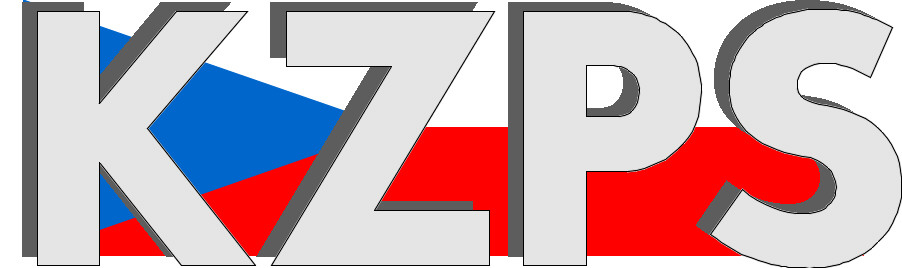 zaměstnavatelských a podnikatelských svazů ČR Sekretariát:	    	 Václavské nám. 21	               tel.: 222 324 985                   	 110 00 Praha 1		               fax: 224 109 374  	            	            mail: kzps@kzps.cz S t a n o v i s k o Konfederace zaměstnavatelských a podnikatelských svazů ČRk návrhu poslanců Heleny Langšádlové, Markéty Pekarové Adamové, Tomáše Martínka, Radka Holomčíka, Jana Farského, Mariana Jurečky a dalších na vydání zákona,kterým se mění zákon č. 280/2009 Sb., daňový řád,ve znění pozdějších předpisů (sněmovní tisk č. 738	V rámci mezirezortního připomínkového řízení jsme obdrželi uvedený návrh. K němu Konfederace zaměstnavatelských a podnikatelských svazů ČR (KZPS ČR) uplatňuje následující zásadní připomínky:A. V důvodové zprávě není uvedeno, že současná právní úprava porušuje NAŘÍZENÍ EVROPSKÉHO PARLAMENTU A RADY (EU) 2016/679 ze dne 27. dubna 2016 o ochraně fyzických osob v souvislosti se zpracováním osobních údajů a o volném pohybu těchto údajů a o zrušení směrnice 95/46/ES (obecné nařízení o ochraně osobních údajů)B.  Čl. I. Změna daňového řádu:1. V § 130 odstavec 1 nově zní:(1) Daňovému subjektu, který není dosud registrován k žádné dani přidělí správce daně daňové identifikační číslo. Daňové identifikační číslo obsahuje kód „CZ“ a kmenovou část, které tvoří obecný identifikátor.2. V § 130 odstavec nově zní:(3) Obecným identifikátorem je u fyzické osoby rodné číslo, nebo jiný obecný identifikátor      a u právnické osoby identifikační číslo - IČO. Správce daně přidělí v rozhodnutí o registraci zaregistrovanému daňovému subjektu daňové identifikační číslo (DIČ); u daňového subjektu, který je fyzickou osobou, obsahuje vygenerovaný číselný kód. identifikační číslo osoby – IČO.   zaregistrovaná fyzická osoba, má možnost písemně zažádat správce daně o změnu identifikačního čísla, které nebude složeno v jeho kmenové či jiné části z rodného čísla. Správce daně je povinen vydat nové identifikační číslo bez zbytečných průtahů                       a neprodleně to oznámit daňovému subjektu. od podání žádosti a Uděluje se mu povinnost neprodleně předat zprávu o změně daňového identifikačního čísla všem dotčeným správním orgánům. Dnem převzetí nového daňového identifikačního čísla pozbývá platnost původního vydaného daňového identifikačního čísla.B. Odůvodnění:Identifikační číslo – IČO má již přidělené každý podnikající subjekt a je tedy bezdůvodné generovat další identifikační čísla. Dále je nelogické a bezdůvodné, aby si podnikající fyzické osoby již zaregistrované k dani musely na základě zákona žádat správce daně o změnu daňového identifikačního čísla. Mohlo by tak dojít k situaci, že za účinnosti nového zákona by byly oficiálně platné dvě verze daňových identifikačních čísel (pro osoby co požádaly a pro osoby co nepožádaly) což není možné. Kontaktní osoby:Jiří Víšek				e-mail:	jiri.visek@sppz.cz		tel:	603 435 695Dr. Jan Zikeš				e-mail: zikes@kzps.cz			tel:	222 324 985V Praze dne 11. února 2020 										        Jan W i e s n e r		                                                                            			             prezident